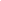 Date of Referral:___________Referring Veterinarian:	Doctor: _______________________________________________				Hospital: ______________________________________________				Phone: ______________________ Fax: _____________________				E-mail: ________________________________________________				Preferred contact method:  Phone   Fax   E-mail   MailContact information on filePatient Data: 		Client Name: __________________________________________				Phone: ________________________________________________Patient Name: _________________________________________ Species: _______________________________________________				Age: ____________________ Gender: _____________________ Chief Complaint & Medical History: __________________________________________________________________________________________________________________________________________________________________________________________________________________________________________________________________________________________________________________________________________________________________________________________________________________________________________________________________________________________________________________________________________________________________Service(s) Requested: ________________________________________________________Case Follow-up Instructions:          Referral/management for this problemReferral assessment onlyManage patient permanentlyPlease have client arrive 15 minutes early and bring the following:Any current medicationsCopies of any laboratory results (these can also be faxed ahead with this form)Any radiographs This completed form Any further information you would like us to havePlease email or fax this form with medical records PRIOR to patient’s appointment.